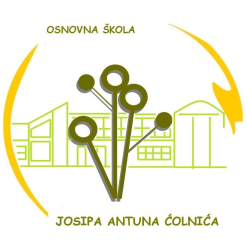 Đakovo, 5. rujna 2022.Raspored zvonjenjaponedjeljak - petakNastavni sat  - 45 minPodručna škola Široko Polje (raspored za vrijeme sezone grijanja)Prva smjena:             Druga smjena:     1. 7:45-8:30                        1. 13:00-13:45   2. 8:35-9:20                       2. 13:50-14:35  3. 9:30-10:15                      3. 14:50-15:35  4. 10:20-11:05                     4. 15:40-16:25  5. 11:15-12:00                      5. 16:30-17:15   6. 12:05-12:50                     6. 17:20-18:05  Ravnatelj: Zvonko Belvanović